Euroopa Kutseõppe Arenduskeskuse (Cedefop) haldusnõukogu kuulutab välja konkursi asedirektori ametikoha täitmiseksAD 12I.	TööandjaCedefop on Euroopa asutus, mille eesmärk on edendada kutsehariduse ja -koolituse arendamist Euroopa Liidus. Keskus koostab poliitikaanalüüse ja korraldab uuringuid, toetab Euroopa kutseharidus- ja -koolituspoliitika arendamist ning rakendamist ning on tunnustatud partner kutseharidus- ja -koolituspoliitika ning teadusküsimuste aruteludes.Cedefop pakub nõustamist, uuringuid, analüüse ja teavet ning ergutab koostööd ja vastastikust õppimist Euroopas. Keskus toetab kutsehariduse ja -koolituse arengut ning tõenduspõhist poliitikakujundamist sellistes valdkondades nagu Euroopa vahendite rakendamine ja Kopenhaageni protsessi jälgimine, oskustega seotud vajaduste prognoosimine, kvalifikatsiooni- ja oskuste alaste teadmiste parandamine piiriülese liikuvuse toetamiseks ning kutseharidusse ja -koolitusse investeerimine.Cedefopi haldusnõukogus on esindatud Euroopa Liidu liikmesriikide valitsused, tööandjad, töötajad ja Euroopa Komisjon. Cedefop teeb tihedat koostööd Euroopa Komisjoni, valitsuste, tööandjate ja ametiühingute esindajatega ning teadlaste ja praktikutega. Keskus pakub neile kutsehariduse ja -koolituse arengu, kogemuste ja uuenduste ajakohast teavet ja analüüse ning poliitika arutelufoorumeid.Cedefop asutati 1975. aastal ja asub alates 1995. aastast Kreekas Thessalonikis. Keskusel on ligikaudu 130 töötajat ja eelarve on 17 400 000 eurot. Cedefopi töökeel on inglise keel.Lisateave keskuse kohta on aadressil http://www.cedefop.europa.eu/EN/II.	Töö kirjeldusAsedirektor abistab direktorit ülesannete täitmisel, mis on sätestatud asutamismääruses ja eelkõige selle artiklites 2, 3 ja 7. 
Asedirektor allub otse direktorile.
Asedirektor asendab direktorit tema äraolekul.Asedirektor abistab direktorit järgmiste ülesannete täitmisel:Cedefopi tegevuse suunamine ja juhtimine ning haldusnõukogu otsuste rakendamine;Cedefopi strateegia ja tööprogrammi arendamine ja rakendamine kooskõlas keskuse eesmärgiga ning haldusnõukogu otsustega;haldusnõukogu tegevuse ettevalmistamine ja haldusnõukogule Cedefopi juhtimisest aruandmine;Cedefopi tegevuse kvaliteedi tagamine ja keskuse maine kujundamine valdkonnas tunnustatud juhtiva asutusena;eelarve koostamine ja täitmine ning korrektse finantsjuhtimise ja sisekontrolli tagamine;keskuse tegevuse aastaaruannete koostamine;keskuse igapäevane juhtimine ja kõigi personaliküsimuste lahendamine, sealhulgas töötajate palkamine, juhendamine ja arendamine ning meeskonnavaimu ja hea töökeskkonna edendamine;Cedefopi tõhusa esindamise ja suhtekorralduse tagamine kõrgeimal tasemel suhetes Euroopa institutsioonide ja asutustega kõikjal Euroopa Liidus, sealhulgas Cedefopi esindamine konverentsidel, seminaridel ja meediaüritustel;keskuse, Euroopa Komisjoni ja liikmesriikide ning keskuse sidusrühmade koostöö toetamine kutsehariduse ja -koolituse edendamiseks;koostöö liikmesriikide pädevate asutustega, kes täidavad keskuse ülesannetega sarnaseid ülesandeid.Asedirektor vastutab ka töötajate, teenuste, tegevuse ja konkreetsete küsimuste eest vastavalt direktori korraldusele ja kooskõlas asedirektori (aasta)eesmärkidega.III.	SobivuskriteeriumidValikuvooru võetakse kandidaadid, kes avalduste esitamise tähtajaks vastavad järgmistele vormilistele tingimustele:kodakondsus: kandidaat peab olema Euroopa Liidu liikmesriigi kodanik;kõrgharidus:kandidaadil peab olema lõpetatud ülikooliõppele vastav haridustase, mida tõendab diplom ja mille omandamiseks vajaliku õppeaja kestus on tavaliselt vähemalt neli aastat,võilõpetatud ülikooliõppele vastav haridustase, mida tõendab diplom ja vähemalt üheaastane töökogemus asjaomases valdkonnas, kui õppeaja kestus on tavaliselt vähemalt kolm aastat (nimetatud aastast töökogemust ei arvata allpool nõutava ülikoolijärgse töökogemuse hulka);töökogemus: vähemalt 15-aastane ülikoolijärgne erialane täiskoormusega töökogemus;juhtimiskogemus: vähemalt 5-aastane tippjuhitöö kogemus, sealhulgas personali- ja finantsjuhtimise valdkonnas;keeleoskus: kandidaat peab oskama ühte Euroopa Liidu ametlikku keelt väga hästi ja teist Euroopa Liidu ametlikku keelt piisavalt.Kandidaat peab ka:esitama iseloomustuse oma sobivuse kohta ametikohustuste täitmiseks;olema ametikohustuste täitmiseks sobivas füüsilises vormis;saama enne pensioniea saabumist töötada 5-aastase ametiaja lõpuni (kuni selle kuu lõpuni, mil ta saab 66-aastaseks).Sõltumatus ja huvide deklaratsioonAsedirektor peab esitama deklaratsiooni, milles ta kinnitab, et kohustub tegutsema avalikes huvides sõltumatult, ja deklareerib huvid, mida võib pidada tema sõltumatust ohustavateks. Kandidaat peab avalduses kinnitama valmisolekut selliste deklaratsioonide esitamiseks.IV.	ValikukriteeriumidKandidaadil peaksid olema järgmised oskused ja teadmised:juhtimis- ja juhioskused, sealhulgas eelarve-, finants- ja personalijuhtimise kogemus;põhjalikud teadmised Euroopa Liidu kutseharidus- ja -koolituspoliitikast ning sellega seotud valdkondadest (tööhõive), Euroopa Liidu institutsioonidest, nende toimimisest ja omavahelistest suhetest;rakendusuuringute ja kutseharidus- ja -koolituspoliitika projektide juhtimise ning rahvusvaheliste tegevuste ja võrgustike korraldamise ja juhtimise tõendatud oskus;väga hea esinemisoskus ning oskus suhelda ja pidada läbirääkimisi tippjuhtide tasandil Euroopa Liidu institutsioonide, riikide valitsuste, sotsiaalpartnerite jm esindajatega;väga hea kirjaliku ja suulise suhtlemise oskus. Nõutav on hea inglise keele oskus, sest see on Cedefopi töökeel.Järgmised teadmised, oskused ja kogemused loetakse lisaeeliseks:teadmised Cedefopi tegevuse aluseks olevast õigusraamistikust (personali- ja finantseeskirjad);asjakohane töökogemus kutsehariduse ja -koolituse valdkonnas;rahvusvaheline / Euroopa tasandi juhtimiskogemus;hea teiste Euroopa Liidu keelte oskus.V.	Valimine ja ametisse nimetamineValimine toimub avalduste läbivaatamise ning sellele järgnevate vestluste ja testide alusel järgmise korra järgi:1.	Eelvalikukomisjon, keda abistab välisnõustaja, vaatab avaldused läbi ja koostab esialgse nimekirja kõige sobivamatest kandidaatidest, kes täidavad kõik sobivuskriteeriumid (vt III punkt) ja vastavad kõige enam ametikoha valikukriteeriumidele (vt IV punkt).Pädevaimad kandidaadid kutsutakse vestlusele, mis võib toimuda telefoni kaudu, ja testidele, mida teeb eelvalikukomisjoni nimel välisnõustaja. Vestluste ja testide tulemuste põhjal koostab eelvalikukomisjon sobivaimate kandidaatide nimekirja. Sobivaimad kandidaadid kutsutakse vestlusele eelvalikukomisjoniga, kes koostab väljavalitud kandidaatide nimekirja. Kandidaatidele tehakse test, milles hinnatakse mõne avalduses nimetatud keele või kõigi nimetatud keelte oskust.Edasipääsenud kandidaatide nimekiri esitatakse otsuse tegemiseks Cedefopi haldusnõukogule. Edukalt kandidaadilt eeldatakse ametikohale asumist kolme kuu jooksul pärast ametisse nimetamist.Märkus: kandidaadid võidakse kutsuda hindamiskeskusesse.Võrdsed võimalusedCedefop kohaldab võrdsete võimaluste poliitikat ja väldib mis tahes diskrimineerimist.VI.	TeenistustingimusedAsedirektor nimetatakse ametisse viieks aastaks ajutise teenistujana, kelle palgaaste on AD 12 vastavalt muude teenistujate teenistustingimuste artiklile 2f. Ametiaega võidakse pikendada üks kord.Asedirektor võetakse tööle 9-kuulise katseajaga7.TeenistuskohtTeenistuskoht on Kreekas Thessalonikis.TöötasuTöötasu arvestatakse vastavalt Euroopa Liidu palgaskaalale. Töötasust peetakse kinni ühenduse maksud ja muud personalieeskirjades sätestatud mahaarvamised. Samas on see vabastatud liikmesriigi maksudest.Lepingu- ja töötingimuste lisateave on ametnike personalieeskirjades ja muude teenistujate teenistustingimustes:http://ec.europa.eu/civil_service/docs/toc100_en.pdfVII. Avalduste esitamine ja esitamise lõpptähtaegEt avaldus oleks kehtiv, peavad kandidaadid esitama järgmised dokumendid:motivatsioonikiri;elulookirjeldus (CV), eelistatavalt Europassi CV vormingus; kandidaatidel tuleb kindlasti anda töökogemuse ja ametikoha jaoks oluliste oskuste ülevaade ning kirjeldada üksikasjalikult nende poolt varem juhitud osakondade suurust (töötajate arv), eelarvet ja tegevust;täidetud ja allkirjastatud avaldusvorm; kandidaadid peavad kasutama ametlikku avaldusvormi, mis on lisatud käesolevale konkursiteatele Cedefopi veebilehel (www.cedefop.europa.eu). Avaldusvorm tuleb täita inglise keeles.Täiendavaid dokumente (nt diplomite kinnitatud koopiad, soovituskirjad, töökogemust tõendavad dokumendid jne) ei ole vaja saata kohe, vaid valikumenetluse hilisemas etapis, kui seda nõutakse.Eelistatavalt inglis-, prantsus- või saksakeelsete avaldusdokumentide ümbrikule tuleb selgesti märkida vaba ametikoha viitenumber: Cedefop/2013/03/AD.Nendele nõuetele mittevastavaid avaldusi vastu ei võeta.Avaldus tuleb saata tähitud postiga hiljemalt 5. veebruariks 2014 kella 23.59-ks Kesk-Euroopa aja järgi (postitempli kuupäev) järgmisel aadressil.For the attention of:The Chairman of the Governing Board of CedefopRef.: CEDEFOP/2013/03/ADCedefopPO Box 22427GR-55102 Finikas-ThessalonikiGreeceKandidaadid peavad nõudmise korral esitama kirja saatmist tõendava dokumendi.Kullerpostiga saadetud avaldus tuleb saata järgmisele postiaadressile hiljemalt 5. veebruariks 2014 ja ümbrikule peab olema selgelt märgitud saatmise kuupäev.For the attention of:The Chairman of the Governing Board of CedefopRef.: CEDEFOP/2013/03/ADCedefopEurope 123GR-57001 Pylea, ThessalonikiGreeceAvaldus tuleb esitada ka elektroonilisel kujul (Wordi või PDF-vormingus) e-posti aadressil HR_Deputy_Director@cedefop.europa.eu hiljemalt 5. veebruariks 2014 kella 23.59-ks Kesk-Euroopa aja järgi.Üksnes e-posti teel saadetud avaldusi vastu ei võeta.Valikumenetluse lihtsustamiseks toimub kogu kirjavahetus ametikohale kandideerijatega inglise keeles.Tähtis teave kandidaatideleKui postiaadress, telefoninumber või e-posti aadress muutub, tuleb sellest otsekohe teatada kirjalikult konkursi sekretärile: Ginette Manderscheid, Cedefopi personalijuht, e-post: HR_Deputy_Director@cedefop.europa.euAvaldust koostades ei tohi mingil juhul viidata koos varasemate avaldustega esitatud dokumentidele, avaldustele ega muudele vormidele.Vestlusele kutsutud kandidaadid peavad võtma kaasa diplomite ning akadeemilist kvalifikatsiooni ja töökogemust kinnitavate dokumentide koopiad, kodakondsust kinnitava dokumendi ja hiljutise passifoto.Tõendavaid dokumente kandidaatidele ei tagastata.Kontrollige, et avalduses esitatud e-posti aadress oleks õige (ja et e-posti kirjakast ei oleks täis), sest enamik kirjavahetust toimub e-posti kaudu.Valikumenetlus ja valikukomisjoni arutelud on konfidentsiaalsed. Kandidaatidel on keelatud valikumenetluses osalejatega ühendust võtta või paluda seda enda nimel teha kellelgi teisel. Kõik valikumenetluse teabe või dokumentidega seotud päringud või taotlused tuleb saata konkursi sekretärile: Ginette Manderscheid (HR_Deputy_Director@cedefop.europa.eu).VIII. Isikuandmete kaitseEuroopa Komisjon ja Cedefop tagavad, et kandidaatide isikuandmeid töödeldakse vastavalt Euroopa Parlamendi ja nõukogu 18. detsembri 2000. aasta määrusele (EÜ) nr 45/2001 üksikisikute kaitse kohta isikuandmete töötlemisel ühenduse institutsioonides ja asutustes ning selliste andmete vaba liikumise kohta. Teavet isikuandmete töötlemise kohta annab Cedefopi andmekaitseametnik.IX. Kaebuste esitamise kordKui kandidaadi arvates on teatud otsus tema huvisid kahjustanud, võib ta vastavalt ametnike personalieeskirjade ja muude teenistujate teenistustingimuste artikli 90 lõikele 2 esitada kaebuse järgmisel aadressil:Head of Human ResourcesCEDEFOPP.O. Box 22427GR-55102 Finikas (Thessaloniki)GreeceKaebus tuleb esitada kolme kuu jooksul pärast seda, kui kandidaadile teatati valikumenetluse lõplik tulemus.Kandidaadid võivad esitada kaebuse ka Euroopa Ombudsmanile. NB! Kaebuse esitamine ombudsmanile ei peata Euroopa Liidu ametnike personalieeskirjade artiklis 91 sätestatud tähtaega.Kui käesoleva vaba ametikoha teate eri keeleversioonide vahel on erinevusi, lähtutakse ingliskeelsest versioonist.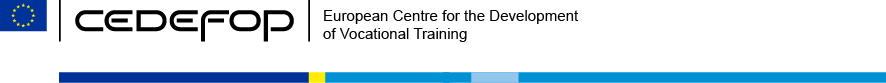 ASEDIREKTORI VABA AMETIKOHA TEADEVIIDE: CEDEFOP/2013/03/ADEsialgse lepingu kehtivus: 5 aastat 